Будь в центре событий и оставайся самим собой! 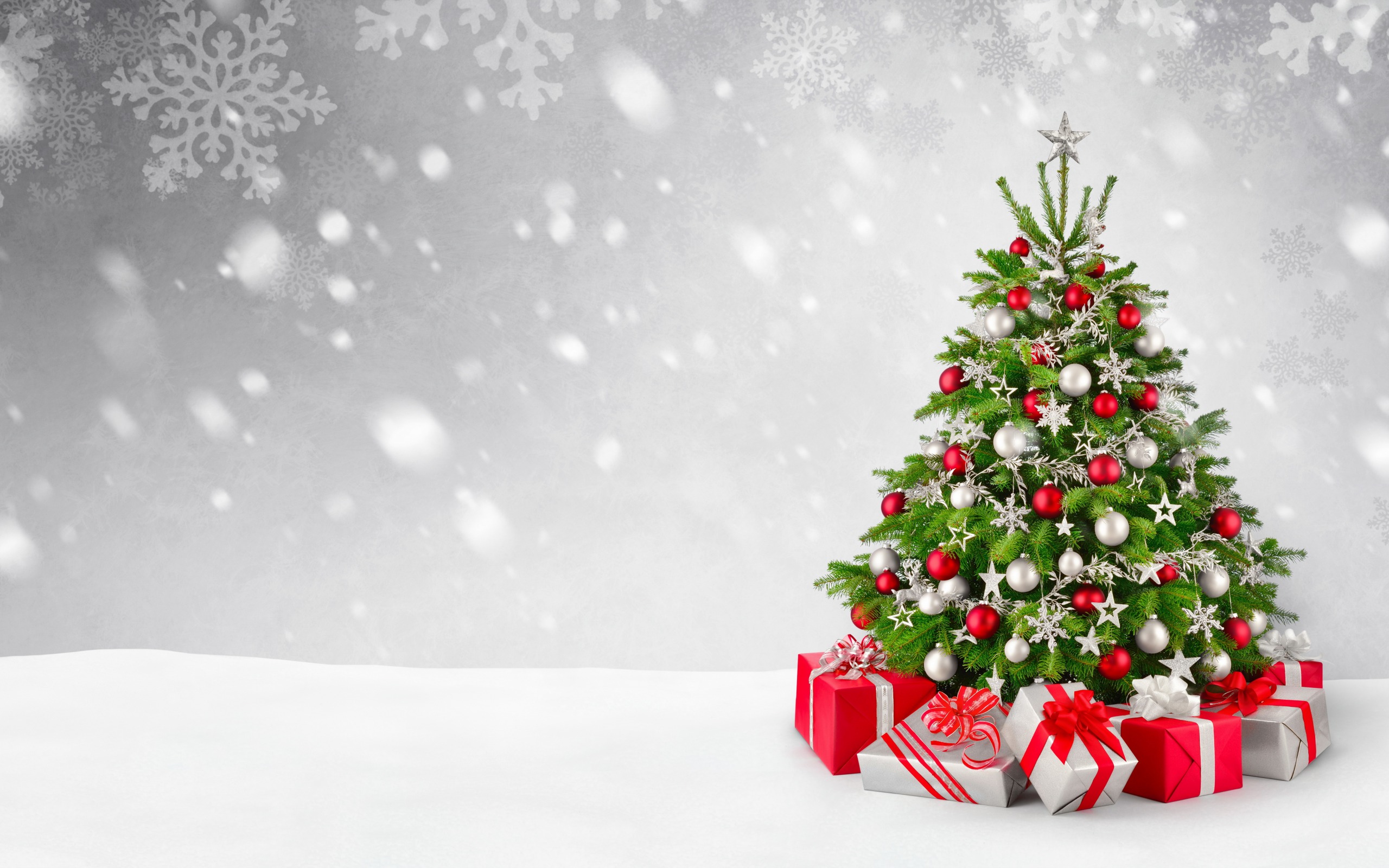 